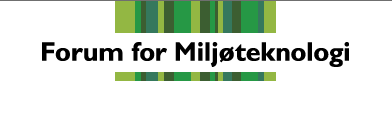 PressemeldingStatsbudsjettet 2015: Positivt med økt vekt på utvikling av miljøteknologi10. oktober 2014
Forum for Miljøteknologi ser positivt på at regjeringen i sitt forslag til statsbudsjett øker tilskuddet til pilot- og demonstrasjonsprosjekter innen miljøteknologi (Miljøteknologiordningen). Tilskuddet, som er foreslått til 230 millioner kroner, nærmer seg nå nivået på tilskuddet slik det var før den rødgrønne regjeringen nær halverte beløpet i budsjettet for 2014. Det foreslåtte tilskuddet er på langt nær stort nok til å utnytte potensialet og sikre kommersialisering av norsk spissteknologi som både vil gi store miljøgevinster og konkurransedyktige produkter i et voksende internasjonalt marked.Innovasjon Norge, som administrerer Miljøteknologiordningen, mottar søknader om tilskudd for til sammen mer enn 1 milliard kroner i året. Vi ber nå Stortinget omsette sine politiske miljømål i økte bevilgninger i budsjettet for 2015 og samtidig sikre en årlig ramme på 1 milliard kroner innen 3-5 år til kommersialisering av miljøteknologi, sier styreleder i Forum for Miljøteknologi, Kai-Rune Heggland. - Enda flere miljøforbedrende prosjekter kan bli utløst med større tildelinger.Miljøteknologiordningen har bidratt til viktige prosjekter i selskaper som Alcoa, Hydro, Elkem, Yara, Wilh. Wilhelmsen, Borregaard og Wärtsilä. Prosjektene spenner fra energibesparende prosessanlegg innen aluminiumsproduksjon, pilotanlegg for annengenerasjons biodrivstoff og produksjonsanlegg for solcellesilisium til for eksempel pilotanlegg innen katalysatorteknologi for fjerning av klimagasser og prosessteknologi for miljøvennlig gjødselproduksjon. For ytterligere informasjon, kontakt: styreleder Kai-Rune Heggland, Alcoa Norway, telefon
958 14 595.Forum for Miljøteknologi (FFM) er en organisasjon som har en rekke av landets største bedrifter innen prosessindustri, maritim næring, energiproduksjon og byggenæringen som medlemmer. FFM skal legge til rette for at medlemsbedriftene kan utvikle og kommersialisere ledende miljøteknologi for et nasjonalt og globalt marked. Miljøteknologiordningen er en tilskuddsordning rettet mot utvikling av pilot- og demonstrasjonsanlegg. Ordningen administreres av Innovasjon Norge.